Комитет по развитию и интеллектуальной собственности (КРИС)Двадцать четвертая сессияЖенева, 18–22 ноября 2019 г.ОТЧЕТ ОБ ОЦЕНКЕ ПРОЕКТА «ИНТЕЛЛЕКТУАЛЬНАЯ СОБСТВЕННОСТЬ, ТУРИЗМ И КУЛЬТУРА:  ПОДДЕРЖКА ЦЕЛЕЙ В ОБЛАСТИ РАЗВИТИЯ И ПОПУЛЯРИЗАЦИИ КУЛЬТУРНОГО НАСЛЕДИЯ В ЕГИПТЕ И ДРУГИХ РАЗВИВАЮЩИХСЯ СТРАНАХ»Документ подготовлен Даниэлем П. Келлером, старшим экспертом по оценке, Эвилар/Лойбринген, Швейцария  В приложении к настоящему документу содержится отчет о внешней независимой оценке проекта «Интеллектуальная собственность, туризм и культура:  поддержка целей в области развития и популяризация культурного наследия в Египте и других развивающихся странах», подготовленный г-ном Даниэлем Келлером, старшим экспертом по оценке (г. Эвилар/Лойбринген, Швейцария).КРИС предлагается принять к сведению информацию, содержащуюся в приложении к настоящему документу.  [Приложение следует]СОДЕРЖАНИЕПЕРЕЧЕНЬ СОКРАЩЕНИЙ	3РЕЗЮМЕ	4Рекомендации	8Отчет	91.	Введение	9(A)	ПРЕДПОСЫЛКИ, ИСТОРИЯ И ОПИСАНИЕ ПРОЕКТА	9(B)	Объем, цель, методология и ограничения данной оценки	10(i)	Объем оценки	10(ii)	Ключевая цель	11(iii)	Методология	12(iv)	Основные этапы оценки	13(v)	Главные ограничения настоящей оценки	132.	ВЫВОДЫ И ОЦЕНКА	13(A)	ПОДГОТОВКА И УПРАВЛЕНИЕ ПРОЕКТОМ	14(i)	Подготовка проекта	14(ii)	Применение средств проектного планирования (на этапе планирования)	14(iii)	Управления проектом	15(B)	ВОСТРЕБОВАННОСТЬ	15(i)	Востребованность на уровне политики	15(ii)	Востребованность бенефициарами	17(C)	РЕЗУЛЬТАТИВНОСТЬ	17(i)	Создание структуры сотрудничества	18(ii)	Тематические исследования	18(iii)	Руководство по использованию ИС в области туризма	19(iv)	Информационно-просветительские мероприятия	19(v)	Мероприятия по повышению и учебные материалы	20(vi)	Первые зафиксированные конечные результаты	20(vii)	Воздействие	22(D)	Результативность	22(i)	Финансовые аспекты реализации проекта	22(ii)	Подход	22(iii)	Координация и синергия в рамках Секретариата	23(iv)	Синергия с другими организациями	24(E)	Вероятность обеспечения устойчивых результатов	243.	ВЫВОДЫ	244.	Рекомендации	27ПЕРЕЧЕНЬ СОКРАЩЕНИЙРЕЗЮМЕНастоящая независимая итоговая оценка (далее — «Оценка») проведена в отношении проекта в рамках Повестки дня в области развития (ПДР) «Интеллектуальная собственность, туризм и культура: поддержка целей развития и популяризация культурного наследия в Египте и других развивающихся странах» (код проекта DA_01_10_12_40_01) (далее — «Проект»).Проект был разработан на основе предложения Арабской Республики Египет (далее — «Египет») и был направлен на поддержку трех сфер деятельности: экономических исследований связей между интеллектуальной собственностью (ИС) и туризмом, укрепления потенциала целевых ведомств ИС в деле оказания поддержки сектору туризма и преподавания ИС в туристическом образовании (туристические школы и университеты). В основном проект работал в четырех странах, отобранных в процессе его осуществления: Эквадоре, Египте, Намибии и Шри-Ланке.Согласно отчету о завершении проекта, на конец июля 2019 г. бюджет был освоен на 91%. По состоянию на 19 августа 2019 г. было потрачено 305 662 шв. фр., или 95,5% от общего бюджета на не связанные с персоналом расходы в сумме 320 000 шв. франков. Большая часть бюджета (203 249 шв. фр., или 64%) была направлена на привлечение экспертов. На служебные командировки было потрачено 24% (77 973 шв. фр.) от использованных средств, а на проведение семинаров, питание и публикации — 24 440 шв. франков (8% бюджета).Проект начался в январе 2016 г. и завершился 30 апреля 2019 г. после продления на четыре месяца без увеличения бюджета. Запланированные мероприятия были завершены за исключением совместной с Всемирной туристской организацией (ЮНВТО) публикации руководства по ИС и туризму.Оценка проводилась с 6 июля по 22 ноября 2019 г. старшим экспертом по оценке Даниэлем Келлером (Эвилар/Лойбринген, Швейцария) в тесном сотрудничестве с Отделом координации деятельности в рамках Повестки дня в области развития (ОКД ПДР) и позволила сделать следующие выводы:Вывод 1 о подготовке проекта и управлении имС точки зрения стратегии и организационной структуры проект в целом был хорошо подготовлен. Четко определены более широкие цели и пути их достижения. Бюджеты и сроки были реалистичными, о чем свидетельствует коэффициент использования средств 95,5% и тот факт, что большая часть результатов была достигнута в запланированные сроки. Фактическое содержание проекта (мероприятий) было доработано по ходу его реализации с учетом конкретных потребностей четырех целевых стран, которые были отобраны только в процессе осуществления проекта. Стандартные шаблоны для планирования и мониторинга проекта. В отличие от большинства участников процесса развития, ВОИС не использует инструмент логической структуры, который является общепринятым стандартом управления, ориентированного на конкретные результаты (УКР), для планирования, мониторинга и оценки (ПМО) у всех основных организаций в области развития. Секретариат считает, что это было бы затруднительно из-за согласованных формулировок в проектных документах. Кроме того, не была четко определена стратегия поэтапного завершения проекта, описывающая адекватные меры для обеспечения сохранения преимуществ Проекта после окончания его поддержки (устойчивости его результатов). Наконец, в ВОИС отсутствует механизм, который позволял бы оценивать, были ли достигнуты более долгосрочные результаты проектов ПДР помимо промежуточных и непосредственных конечных результатов (например проведение заключительной оценки проекта).Как руководитель проекта, так и его директор участвовали в повседневной реализации мероприятий, включая выезды на места и наращивание потенциала. В плане расходов на персонал, не предусмотренных в бюджете, то проект оказался для Секретариата более ресурсоемким, чем планировалось. В целом, руководство работало эффективно. Партнеры высоко оценили сотрудничество с Секретариатом и подчеркнули гибкость и чуткое отношение проектной группы к их меняющимся потребностям.Вывод 2 о востребованностиОпрошенные заинтересованные стороны подтвердили, что оказанная ВОИС помощь полностью отвечала их потребностям. В целом проект был ориентирован на страны с высоким туристическим потенциалом. Однако степень реальной заинтересованности и энтузиазма в разных странах-бенефициарах была различной. Возможно, причина в том, что ИС является лишь одной из многих необходимых факторов, позволяющих предлагать конкурентоспособные туристические услуги. Кроме того, самыми активными участниками Проекта, по крайней мере на начальном этапе, были специалисты по ИС, а не партнеры в сфере туризма.Актуальность Проекта для государств-членов подтверждается тем, что он получил одобрение КРИС на основе консенсуса. Проект соответствовал тем рекомендациям ПДР, на выполнение которых он был направлен, хотя и мало содействовал их выполнению. Ни одна конкретная рекомендация ПДР прямо не предусматривает работу над темой «ИС для развития туризма». Рекомендации ПДР в целом относятся к вопросам, которые требуют решения, чтобы повысить ценность ПИС для целей развития. Как правило, эти вопросы не привязаны к конкретным отраслям, хотя некоторые вопросы, поднятые в Повестке дня в области развития, могут быть более актуальными для одних отраслей, чем для других. Регулярные программы ВОИС также не ориентированы на конкретные отрасли. Предоставляемые услуги уже доступны в рамках различных существующих программ ВОИС (экономические исследования, поддержка МСП, наращивание потенциала ведомств ИС, обучение в области ИС), однако в данном Проекте они применяются конкретно для развития туризма.Если новый предлагаемый проект ПДР не отвечает напрямую конкретной рекомендации ПДР, предварительное обсуждение между государствами-членами (на основе документа для обсуждения) позволяет Секретариату обеспечить, чтобы он полностью соответствовал ожиданиям и потребностям всех государств-членов и опирался на все существующие внутренние ресурсы Секретариата.Вывод 3 о результативности и об устойчивости результатовНа основе кабинетного анализа отчетов, внутренних обследований и собеседований специалист по оценке утверждает проект отчета о завершении проекта, подготовленный руководителем проекта. Основные результаты Проекта включали: a) тематические исследования в четырех странах, демонстрирующие преимущества ИС для развития туризма, b) мероприятия по наращиванию потенциала внутри стран, c) разработку учебных программ для преподавания ИС в школах и университетах туризма и d) практическое руководство по туризму (только проект, который еще предстоит доработать для совместной публикации с Всемирной туристской организацией ООН, ЮНВТО).Проектные материалы в целом были подготовлены с надлежащим уровнем качества. Неудивительно, что основные выводы и рекомендации исследований достаточно очевидны. Ценность исследований на страновом уровне заключается главным образом в демонстрации подхода к оценке использования ИС в конкретном секторе.В Египте, Шри-Ланке и Намибии множество отдельных примеров свидетельствуют о том, что осведомленность о ценности ИС в секторе туризма возросла, однако не было обнаружено доказательств того, что это привело к конкретным действиям или еще более широким выгодам. В этих трех странах не было принято никакого решения о введении курсов ИС в учебные программы в области туризма. Неясно, будут ли они введены и когда.В Эквадоре в результате повышения осведомленности в рамках проекта были проведены различные последующие мероприятия. Ведомство ИС Эквадора (SENADI) и правительство провинции Имбабура (Эквадор) подписали соглашение о разработке стратегии ИС и брендинга для продвижения экономической деятельности провинции на основе уникальности местного экотуризма. SENADI проявило большой энтузиазм и на сегодняшний день: организовало более 20 курсов для представителей отрасли.При поддержке этого проекта SENADI и Политехническое училище вооруженных сил (ESPE) совместно разработали курс, который будет преподаваться с 2020 года для 500 слушателей. Курс рассчитан на четыре часа в неделю (64 часа в семестр). Кроме того, темы ИС были включены в другие учебные курсы университета в рамках практикума для преподавателей. Несмотря на эти первоначальные обнадеживающие обстоятельства, в отчетах почти не сообщалось о других конкретных и ощутимых конечных результатах, которые можно было бы непосредственно отнести на счет Проекта. Эта тема заслуживает пристального внимания ведомств, занимающихся ИС и туризмом в соответствующих странах, с тем чтобы рекомендации, разработанные по результатам проведенных в странах исследований, можно было использовать для достижения конкретных результатов на местном уровне.На глобальном уровне проект будет успешным в разъяснении преимуществ, которые дает повышение ценности ИС для туризма, если руководство по ИС и туризму (совместная публикация с Всемирной туристской организацией ООН) будет опубликовано в запланированные сроки.Вывод 4 о подготовке проекта и управлении имКак пояснялось выше, подход проекта заключался в укреплении ИС в рамках одного сектора (туризм), охватывающего различные виды прав интеллектуальной собственности (ПИС) и функции в рамках системы ИС. Это контрастирует с большинством других проектов ПДР, которые работают над конкретными ПИС или элементами системы ИС в различных отраслях. Предполагалось, что осуществление отраслевого проекта позволит лучше удовлетворять потребности предприятий и обеспечить более целостную и углубленную поддержку. Работа с промышленностью требует участия правительственных ведомств и заинтересованных сторон в сфере промышленности, которые не являются традиционными партнерами ВОИС. Хотя их участие потенциально расширяет охват деятельности ВОИС за пределами ведомств ИС, координация с многочисленными партнерами (участниками различных видов деятельности в секторах туризма и ответственными за каждый из различных ПИС) является сложной задачей. Проект выступает за создание руководящих комитетов по ИС и туризму, но его опыт был неоднозначным.Вывод 5 о синергииКоординация и взаимодействие с мероприятиями в рамках регулярных программ ВОИС, помимо использования некоторой документации, имеющейся в ВОИС, были довольно слабыми. В ходе осуществления не осуществлялось взаимодействия с рядом других соответствующих программ, предоставляющих аналогичную поддержку, например с программами экономических исследований (Программа 16), традиционных знаний, традиционных выражений культуры и генетических ресурсов (Программа 4). Областей синергии было довольно мало, и никакого дублирования или взаимного наложения мероприятий среди стран-бенефициаров не наблюдалось. Сотрудничество с ЮНВТО стало успешной попыткой создать совместный результат в рамках системы ООН, хотя запланированная совместная публикация еще не завершена. Возможности для совместной работы с различными другими организациями системы ООН, работающими в области туризма, некоторые из которых имеют соглашения о сотрудничестве с ВОИС, не были изучены или, в случае ЮНЕСКО, не увенчались успехом.Вывод 6 об устойчивости результатов.Оценивать вероятную долгосрочную устойчивость результатов на уровне страны пока было бы преждевременно, поскольку сохранение полученных выгод во многом зависит от дальнейшей деятельности соответствующих ведомств ИС. Последующая деятельность, вероятно, будет продолжена в Намибии и Эквадоре. Как представляется, в меньшей степени  это будет происходить в Египте и Шри-Ланке. Большая часть оказываемой поддержки по-прежнему предоставляется в рамках других программ ВОИС. Таким образом, оказывается дополнительная помощь для консолидации и дополнения поддержки (включая, при необходимости, консультирование по вопросам политики). Запланированная публикация ВОИС-ЮНВТО по ИС и туризму позволит обеспечить более широкое распространение информации, полученной в рамках Проекта. Проект не предусматривал предоставления новых услуг, которые можно было бы развивать и внедрять в основную деятельность. Ценность нового проекта по ИС и туризму помимо продолжения той же работы была бы сомнительна.РекомендацииРекомендация 1 (на основе вывода 3) для Секретариата ВОИСЗавершить и опубликовать туристическое руководство в сотрудничестве с ЮНВТО.Рекомендация 2 (на основе вывода 1) для Секретариата ВОИСВключить в проектную документацию по новым проектам ПДР стратегию постепенного отказа с изложением мер, которые необходимо принять для сохранения преимуществ, выходящих за рамки поддержки ВОИС (устойчивость результатов).Рекомендация 3 (на основе вывода 5) для Секретариата ВОИСИзучение возможностей осуществления совместных проектов с соответствующими организациями системы ООН, работающими в области торговли и развития частного сектора, включая, в частности, проекты, упомянутые в рекомендации 40 ПДР. В отличие от отдельных отраслевых проектов в области ИС, это даст возможность объединить отраслевое ноу-хау и связи с компетенцией ВОИС в области коммерциализации ИС.Рекомендация 4 (на основе вывода 2) для Секретариата ВОИСВ тех случаях, когда предложения по новым проектам ПДР не отвечают непосредственно конкретным рекомендациям ПДР, перед подачей конкретного предложения по проекту ПДР подготавливать подавать документы для обсуждения в КРИС в стандартном формате. В документах для обсуждения следует, в частности, рассмотреть вопрос о том, отвечает ли предлагаемая поддержка выраженной потребности, включая сравнительные преимущества ВОИС в плане оказания поддержки, и имеются ли уже необходимые услуги в рамках существующих программ ВОИС.Рекомендация 5 (на основе вывода 1) для Секретариата ВОИСРассмотреть вопрос о проведении задним числом оценок для определения более широких долгосрочных социально-экономических выгод (результатов) отдельных проектов ПДР и на этой основе извлечь общие уроки из дальнейшей работы в области развития, связанной с ИС.ОтчетВведениеНастоящая независимая итоговая оценка (далее — «Оценка») проведена в отношении проекта в рамках Повестки дня в области развития (ПДР) «Интеллектуальная собственность, туризм и культура: поддержка целей развития и популяризация культурного наследия в Египте и других развивающихся странах» (код проекта DA_01_10_12_40_01) (далее — «Проект»). Документ по проекту включен в Приложение I.Его  цель проекта заключалась в анализе, поддержке и повышении осведомленности о роли системы интеллектуальной собственности (ИС) в экономической деятельности, связанной с туризмом. Проект был направлен на укрепление потенциала основных заинтересованных сторон и повышение осведомленности о связи между ИС и туризмом в рамках политики обеспечения роста и развития. основные результаты Проекта включали:исследования и документирование тематических исследований;укрепление потенциала основных субъектов индустрии туризма и государственных органов власти; иширокомасштабные мероприятия по повышению осведомленности, включая разработку соответствующих учебных материалов и программ для научного сообщества.В структуре Секретариата ответственность за осуществление проектов была возложена на Канцелярию заместителя Генерального директора по Сектору развития. Секретариат назначил руководителя проекта.Оценка была выполнена по заказу Секретариата в соответствии с проектным заданием (ПЗ) от 6 июня 2019 г. (Дополнение II). Работа по оценке проводилась с 6 июля 2019 г. по 22 ноября 2019 г. независимым внешним экспертом по оценке в сотрудничестве с  Отдел координации деятельности в рамках Повестки дня в области развития (ОКД ПДР) и руководителем проекта.Специалист по оценке является независимым. Хотя у него есть опыт работы в ВОИС в области оценки, он не участвовал ни в каких проектах ПДР и, как ожидается, не будет участвовать в них в будущем.ПРЕДПОСЫЛКИ, ИСТОРИЯ И ОПИСАНИЕ ПРОЕКТАДанный проект был утвержден на пятнадцатой сессии Комитета по развитию и интеллектуальной собственности (КРИС) в Женеве 22 апреля 201 г. Он был разработан на основе предложения Арабской Республики Египет (CDIP/13/8), которое обсуждалось на 14-й сессии КРИС (ноябрь 2014 г.).При разработке проекта исходили из того, что туризм является одним из основных направлений в международной торговле и одним из главных источников дохода для многих развивающихся стран. В условиях жесткой конкуренции в сфере туризма все более важными сравнительными преимуществами становятся рыночная дифференциация и индивидуализированные продукты.В этом контексте проект был направлен на демонстрацию использования ИС, включая традиционные знания (ТЗ) и традиционные выражения культуры (ТВК), для получения конкурентного преимущества путем разработки индивидуальных, диверсифицированных продуктов с высокой добавленной стоимостью. Ожидается, что более эффективное использование ИС в связанной с туризмом экономической деятельности позволит улучшить туристические продукты с точки зрения их диверсификации, добавленной стоимости и конкурентоспособности. Проект непосредственно охватывал Эквадор, Египет, Намибию и Шри-Ланку. Косвенно идея заключалась в том, чтобы создать образцы для подражания, которые могли бы быть взяты на вооружение отраслями туризма других стран. Проект начался с практических исследований и документации о вкладе ИС в создание конкурентоспособного туристического продукта в этих четырех странах. За этим следовало определение при помощи анализа и тематических исследований того, какие существующие или потенциальные инструменты ИС могут способствовать популяризации туризма, национальных и/или местных знаний, традиций и культуры; Соответственно, некоторые из этих инструментов заключались в повышении осведомленности и потенциала.Опыт работы, передовая практика, стратегии, инструментарий и руководящие принципы, которые были разработаны, были использованы при принятии политических решений о повышении осведомленности о возможностях использования ИС для популяризации туризма и содействия положительным изменениям в экономической, социальной и культурной жизни страны.Планировалось, что срок реализации проекта составит 36 месяцев начиная с 1 января 2016 г.  В связи с внутренними изменениями в составе ответственных ведущих учреждений и отсутствием назначенных координаторов или других координирующих национальных руководителей проекта осуществление мероприятий в Египте, Намибии и Шри-Ланке было отложено. КРИС одобрил продление срока реализации проекта на четыре месяца до 30 апреля 2019 года для завершения работ.Общий бюджет в размере 320 000 шв. франков был полностью выделен на покрытие расходов, не связанных с персоналом. Последний отчет о ходе работы КРИС датирован 14 сентября 2018 г. и обсуждался КРИС в ноябре 2018 г. (CDIP/22/2, приложение IV). Отчет о завершении проекта, использованный для оценки, датирован 1 сентября 2019 г. Показатель освоения бюджетных средств по состоянию на конец июля 2019 г.: 91%Запланированные мероприятия были завершены за исключением совместной с Всемирной туристской организацией (ЮНВТО) публикации руководства по ИС и туризму.Объем, цель, методология и ограничения данной оценкиОбъем оценкиОценка охватывает весь период выполнения проекта (не считая продление): с января 2016 г. по конец апреля 2019 г. Для обеспечения согласованности результатов оценки, полученных из различных источников, выводы были включены в нее до 1 сентября 2019 г. (публикация доклада о завершении работы). Последующие события не учитываются.Ключевая цельС учетом баланса между целью обеспечения подотчетности Секретариата перед государствами-членами и необходимостью углубления знаний внутри Организации в проектном задании (ПЗ) были поставлены две конкретные задачи:на основе опыта, накопленного при реализации проекта, определить удачные и неудачные решения для продолжения работы в этой области; Это предполагает анализ концепции проекта, системы управления проектом, включая механизмы контроля и отчетности, а также измерение достигнутых к настоящему моменту результатов и их оценку на предмет вероятной долгосрочной устойчивости;получить основанную на фактах оценочную информацию, которая может быть использована КРИС в процессе принятия решений.В частности, оценка предусматривает определение степени результативности проекта на основе следующих критериев:создание у основных партнеров в сфере туризма и национальных органов власти, включая ведомства ИС, потенциала в области использования инструментов и стратегий ИС для развития и диверсификации экономической деятельности в сфере туризма, в том числе деятельности, связанной с популяризацией национальных и/или местных знаний, традиций и культуры; и повышение уровня осведомленности академических кругов о связи между ИС и туризмом в рамках местной политики в области роста и развития с целью разработки обучающих материалов и включения специализированных дисциплин в учебный план заведений по подготовке специалистов в области управления туристической отраслью и национальных академий ИС.В ПЗ содержались конкретные вопросы для оценки, которые были дополнены в рамках циклического процесса. Информация, полученная в ходе собеседований, проверялась с помощью последующих собеседований и изучения дополнительных документов.Проект отличался от других проектов ПДР и программ ВОИС, которые, как правило, предоставляют техническую помощь по различным видам ПИС и ключевым функциям системы ИС (управление ИС, обеспечение уважения ИС, обучение ИС и т.д.). Как представляется, исключение делается в тех случаях, когда отрасль в значительной степени основана на конкретных ПИС, как, например, в случае творческих отраслей (авторское право и смежные права, промышленные образцы и т.д.).Оценка также позволила получить некоторое первоначальное представление о потенциальных преимуществах и недостатках применения секторального подхода к укреплению системы ИС в интересах развития. Методология ПЗ требовало оценить качество проекта, включая качество его разработки и организации. Методологическую основу для всех оценок, проводимых по поручению Секретариата, обеспечивает Политика ВОИС в области оценки, в которой содержатся ссылки на критерии оценки ОЭСР-КСР и стандарты качества. В соответствии с ПЗ и стандартной практикой оценки работа проводилась на основе следующих пяти критериев:Подготовка и управление проектом: в какой мере подготовка проекта и управление им осуществлялись в соответствии с передовой практикой, включая применение инструментов управления, ориентированного на конкретные результаты (УКР). К управлению проектом также относятся мониторинг и самооценка, меры по уменьшению рисков и умение руководства реагировать на новые внешние обстоятельства.Востребованность: степень соответствия целей проекта запросам бенефициаров, потребностям стран-членов, глобальным приоритетам и политике ВОИС (в частности, рекомендациям ПДР).Эффективность: уровень экономической эффективности преобразования исходных ресурсов (например финансовых средств, экспертных знаний, времени) в результаты.Результативность: степень достижения или ожидаемого достижения целей (включая степень выполнения рекомендаций ПДР, к которым привязан Проект) с учетом их относительной важности. Также рассматривается достижение ожидаемых конечных результатов или возможных позитивных/негативных неожиданных конечных результатов (в той степени, в которой они изначально были возможны). В первую очередь проводилась проверка и оценка результатов, фигурирующих в отчетах, по ключевым показателям результативности, определенным в проектном документе.Устойчивость результатов: вероятность сохранения позитивных (плановых и конечных) результатов проекта после завершения мероприятий по оказанию помощи. При оценке использовалось сочетание различных инструментов, обеспечивающее качественную и количественную оценку на основе имеющихся фактов. Для оценки правдоподобности данных, полученных из разных источников, выполнялась их перекрестная проверка. Выводы и рекомендации формулировались на основе результатов оценки (метод дедуктивного рассуждения).Набор методов включал кабинетные исследования, полуструктурированные собеседования с отдельными лицами и полуструктурированные собеседования с тематическими группами. Проводились серьезные обсуждения м руководством и сотрудниками секторов Секретариата, участвовавшими в Проекте Собеседования с бенефициарами на страновом уровне были сосредоточены на небольшой выборке ключевых партнеров/бенефициаров, которые принимали активное участие в реализации проекта. Перечень лиц, с которыми были проведены собеседования, приведен в дополнении III.Кабинетное исследование охватывало проектный документ, отчеты о ходе работы, отчет о завершении и отдельные результаты (см. список документов в Приложении IV).Чтобы обеспечить накопление опыта и знаний на уровне организации и коллективный характер процесса оценки, собеседования проводились в как можно более произвольной форме, предусматривающей свободный обмен мнениями. Сохраняя свою независимость, эксперт испрашивал мнения представителей всех основных групп, заинтересованных в проекте. Привлечение ключевых заинтересованных сторон к процессу оценки и согласование с ними основных наблюдений, выводов и рекомендаций должно способствовать накоплению знаний и опыта в масштабах Организации.Отчет будет представлен на 24-й сессии КРИС в ноябре 2019 г. в целях распространения информации, поддержки процесса принятия решений в КРИС и улучшения подотчетности Секретариата перед государствами-членами.Основные этапы оценкиОсновные этапы оценки включали кабинетный анализ документов, введение в действие ПЗ в форме исходного отчета (18 июля 2019 г.), проведение собеседований в Женеве (22 июля 2019 г.,) промежуточное совещание по предварительным результатам оценки (июль 2019 г.), направление проекта отчета для проверки фактов (2 сентября 2019 г.), учет полученных комментариев, направление итогового отчета (12 сентября 2019 г.) и его представление в КРИС.Главные ограничения настоящей оценкиОпыт показывает, что до того, как результаты работы по проекту – за счет их использования бенефициарами – приведут к измеримым последствиям, должно пройти некоторое время. Было бы преждевременным пытаться оценить отдаленные результаты проекта или его долгосрочный эффект с точки зрения широких социально-экономических изменений в странах-бенефициарах или за их пределами.По Проекту не проводился опрос участников мероприятий и не велись списки участников, которые можно было бы использовать для проведения опросов. Таким образом, оказалось невозможным проверить внутренние опросы участников (после мероприятий проекта) с помощью собеседований. Сбор данных был ограничен кабинетным анализом (см. Дополнение IV) и собеседованиями примерно с 20 заинтересованными сторонами, непосредственно участвовавшими в проектных мероприятиях (см. Дополнение III). Поездок в страны-бенефициары не предпринималось.Окончательный вариант практического руководства по туризму не был доступен для ознакомления. Некоторые из полученных документов носили предварительный характер.При ознакомлении с установленными фактами и выводами оценки, приводимыми в главе 2 ниже, следует учитывать все эти моменты, неизбежно ограничившие объем и глубину оценки.ВЫВОДЫ И ОЦЕНКАВ настоящем разделе представлены установленные факты и оценка качества проекта на базе оценочных критериев.ПОДГОТОВКА И УПРАВЛЕНИЕ ПРОЕКТОМПодготовка проектаПроектный документ описывает общие цели и основные направления стратегии вмешательства. Фактическое содержание проекта (мероприятий) было доработано по ходу его реализации с учетом конкретных потребностей целевых стран, которые были отобраны только в процессе осуществления проекта. График и бюджет были надлежащими, о чем свидетельствует степень освоения средств и необходимость лишь одного непродолжительного продления.Логика вмешательства, по-видимому, основана на определенной теме (ИС и туризм) и на запланированных мероприятиях, а не на поставленных целях и анализе для их достижения. Отраслевая поддержка часто требует различных мер, причем не только в одной области. Очевидно, что поддержка развития туризма помимо ИС выходит за рамки мандата ВОИС. Эти аспекты и реалистичное потенциальное воздействие ИС на туризм (в сравнении с другими элементами) и вопрос о том, какой другой вклад потребуется для достижения желаемого воздействия, не были изучены.  Применение средств проектного планирования (на этапе планирования)При подготовке проекта руководителем использовались стандартные шаблоны ВОИС для подготовки и мониторинга проектов. Хотя эти шаблоны служат целям стратегической отчетности перед КРИС, они не в полной мере соответствуют следующим общепризнанным передовым практикам управления с ориентацией на конечные результаты (УКР) в международном сотрудничестве:При применении логических структур результаты работы подразделяются на итоговые материалы, за которые отвечает Секретариат (плановые результаты), их воздействия (конечные результаты) и изменения, которым они, как ожидается, должны способствовать (долгосрочный эффект).Определение конкретных допущений и рисков (помимо рисков, связанных с осуществлением): какие внешние факторы необходимо учитывать или смягчать для обеспечения того, чтобы результаты деятельности приводили к результатам, а результаты – к воздействию.Применение для оценки последствий проекта, в том числе на уровне его бенефициаров, показателей, отвечающих принципам «SMART»; Для каждого показателя необходимо определить способы проверки (опросы, статистические данные и пр.). Если для сбора данных требуются ресурсы, это нужно учесть в бюджете.Отсутствует механизм оценки более широких и долгосрочных результатов (итогов, т.е. выгод, получаемых от поддержки ВОИС помимо непосредственных результатов).Проблема применения стандартных инструментов УКР в проектах ПДР заключается в том, что их содержание формулируется в процессе переговоров. Однако это не помешает Секретариату разработать логические схемы в первоначальном докладе и использовать их для целей контроля и оценки.В проектном документе не хватает также стратегии поэтапного завершения, предусматривающей конкретные меры для обеспечения сохранения преимуществ проекта (устойчивости его результатов) после окончания поддержки со стороны ВОИС.Управления проектомУправление проектом отличалось высоким качеством. За некоторыми исключениями (например, первая попытка подготовки исследования в Намибии, первое общее исследование в Эквадоре) руководство отобрало подходящих экспертов и обеспечило качество оказываемой поддержки. Национальные специалисты имелись во всех странах и, как представляется, получили приоритет. Национальные партнеры внесли свой вклад в определение экспертов.Как руководитель проекта, так и его директор участвовали в повседневной реализации мероприятий, включая выезды на места и наращивание потенциала. Таким образом, кадровые ресурсы, выделенные на этот проект, оказались больше запланированных. Тот факт, что бенефициары работали с Секретариатом через двух координаторов, не привел к возникновению каких-либо проблем.Опрошенные бенефициары подчеркивали надлежащий уровень взаимодействия с Секретариатом и руководителями проекта, в том числе готовность проектной группы идти на встречу и удовлетворять их нужды.ВОСТРЕБОВАННОСТЬПод востребованностью понимается степень соответствия целей проекта запросам бенефициаров, потребностям стран-членов, глобальным приоритетам и политике ВОИС.Востребованность на уровне политикиСтратегическая целесообразность реализации проекта для государств-членов подтверждается тем, что КРИС одобрил данный проект на основе консенсуса.Идея заключалась не в оказании целостной поддержки развитию туризма в целевых странах, что выходило бы за рамки мандата ВОИС, а в содействии использованию различных соответствующих ПИС в качестве инструмента повышения конкурентоспособности и добавленной стоимости туризма.Что касается согласованности с политикой ВОИС, то цели проекта направлены на выполнение следующих рекомендаций ПДР:Рекомендация 1: техническая помощь ВОИС должна быть, в частности, ориентирована на цели развития, учитывать имеющиеся запросы и иметь транспарентный характер, исходя из приоритетов и особых нужд развивающихся стран, особенно НРС, а также различных уровней развития государств-членов;  При этом должны предусматриваться конкретные сроки реализации мероприятий.  В этом смысле разработка программ технической помощи, механизмы их осуществления и оценки их результативности должны учитывать специфику каждой страны.Рекомендация 10: оказывать помощь государствам-членам в развитии и совершенствовании национального институционального потенциала в области интеллектуальной собственности путем дальнейшего развития инфраструктуры и других компонентов с целью повышения эффективности национальных учреждений ИС и установления справедливого равновесия между охраной ИС и интересами общества. Эта техническая помощь должна также распространяться на субрегиональные и региональные организации, занимающиеся вопросами ИС.Рекомендация 12: активней включать аспекты развития в основную деятельность и обсуждения в рамках ВОИС и в контексте оказания технической помощи в соответствии с ее мандатом.Рекомендация 40: обратиться к ВОИС с просьбой активизировать сотрудничество по вопросам, связанным с ИС, со всеми учреждениями системы ООН в соответствии с ориентацией государств-членов, в особенности с ЮНКТАД, ЮНЕП, ВОЗ, ЮНИДО, ЮНЕСКО и другими соответствующими международными организациями, в особенности ВТО, в целях усиления координации для максимального повышения эффективности при реализации программ развития. Ожидается, что проект будет способствовать достижению следующих двух результатов Программы и бюджета ВОИС (2016–2017 гг.).Ожидаемый результат III.1: Национальные стратегии и планы в области инноваций и ИС, согласующиеся с целями национального развития.Ожидаемый результат III.2: укрепление потенциала людских ресурсов, способных выполнять широкий спектр требований в отношении эффективного использования ИС в целях развития в развивающихся странах, НРС и странах с переходной экономикой.Проект осуществлялся Сектором развития (Программа 9) в рамках Стратегической цели III, «Содействие использованию ИС в целях развития», и был связан с ним. Ожидалось также, что он будет связан со следующими другими программами ВОИС:Программа 30: поддержка МСП и предпринимательства с точки зрения влияния ее результатов и рекомендаций, касающихся индустрии туризма, включая МСП, работающие в секторе туризма; Программа 3: авторское право и смежные права;Программа 4: традиционные знаниям, традиционные выражения культуры и генетические ресурсыПрограмма 18: ИС и глобальные задачи.Кроме того, проект связан с проектами ПДР DA_4_10_01 «ИС и брендинг продуктов для развития бизнеса в развивающихся странах и наименее развитых странах», DA_10_01 и DA_10_02 – первым и вторым этапами «Экспериментального проекта по созданию новых национальных академий ИС», соответственно.Проект согласуется с вышеупомянутыми рекомендациями ПДР, хотя связь с ними (за исключением рекомендации 1 ПДР) не очевидна. Ни одна конкретная рекомендация ПДР прямо не предусматривает работу над темой «ИС для развития туризма». Рекомендации ПДР в целом относятся к вопросам, которые требуют решения, чтобы повысить ценность ПИС для целей развития. Как правило, эти вопросы не привязаны к конкретным отраслям, хотя некоторые вопросы, поднятые в Повестке дня в области развития, могут быть более актуальными для одних отраслей, чем для других. Регулярные программы ВОИС также не ориентированы на конкретные отрасли.Поддержка, оказанная в рамках проекта, позволила применить существующие инструменты ВОИС в рамках Программы 3 (Авторское право и смежные права), Программы 4 (ТЗ, ТВК, генетические ресурсы), Программы 16 (Экономические исследования), Программы 30 (МСП/предпринимательство) и некоторых элементов Программы 11 (Академия ВОИС) в секторе туризма в четырех странах-получателях. Посредством темы устойчивого туризма, освещенной в исследованиях, проект связан с Программой 18 (Глобальные вызовы). Туризм как таковой не является отраслью, построенной на повышении ценности ИС, такой как, например, творческие отрасли. Аспекты ИС имеют отношение к развитию туризма, но они являются лишь одним из многих элементов, которые потенциально могут способствовать созданию конкурентоспособных туристических продуктов. Всеобъемлющая поддержка развития туризма, безусловно, требует всеобъемлющего подхода, который выходит за рамки мандата ВОИС и небольшого проекта ПДР.Проекты ПДР, которые не связаны напрямую с рекомендациями ПДР и охватывают новые области деятельности, выиграют от предварительного обсуждения между государствами-членами. Это поможет Секретариату обеспечить удовлетворение ожиданий и потребностей государств-членов. Это также обеспечит, чтобы новый проект опирался на все существующие внутренние ресурсы и опирался на опыт, накопленный в рамках соответствующих существующих программ. Это можно было бы сделать в форме стандартного документа для обсуждения, представленного КРИС.Востребованность бенефициарамиВсе заинтересованные стороны, с которыми были проведены собеседования, подтвердили, что п оказанная ВОИС помощь полностью удовлетворяла их потребностям. В целом проект был ориентирован на страны с высоким туристическим потенциалом. Однако степень реальной заинтересованности и энтузиазма в разных странах-бенефициарах была различной. Вероятно, причина заключалась в том, что Проект, по крайней мере, изначально осуществлялся под руководством ИС, а не участников туристской отрасли, и что для многих из них поддержка в других областях развития туризма является более приоритетной, чем повышение ценности ИС.РЕЗУЛЬТАТИВНОСТЬ Из-за ограничений, которые объяснялись выше, основное внимание уделялось оценке достижения плановых результатов и тех конечных результатов, которые можно непосредственно отнести на счет Проекта.На основе кабинетного анализа отчетов, внутренних обследований и собеседований специалист по оценке утверждает проект отчета о завершении проекта, подготовленный руководителем проекта. Отсутствующая информация была получена в ходе собеседований, в том числе с отдельными бенефициарами.В рамках проекта были представлены следующие основные продукты и мероприятия:Создание структуры сотрудничестваПомимо Египта, Секретариат выбрал Намибию, Намибию, Шри-Ланку и Эквадор в качестве пилотных стран. Отбор проводился на основе конкурса представленных заявок: указание ведущего учреждения/органа, ответственного за координацию деятельности на уровне государства совместно с Секретариатом ВОИС (например, национальное ведомство ИС, национальный или региональный орган по вопросам туризма, соответствующие НПО); туристическая привлекательность страны и главное направление деловой деятельности, связанной с туризмом (например, культурный туризм, оздоровительный туризм, экологический туризм и проч.); и потенциал ведущего учреждения и других партнеров для дальнейшей реализации предложенных стратегий по завершении Проекта.Под руководством следующих ведущих учреждений были созданы национальные руководящие комитеты : Национальное ведомство по правам интеллектуальной собственности Эквадора;Министерство иностранных дел Египта;Бюро по вопросам бизнеса и интеллектуальной собственности Намибии (BIPA); Бюро развития туризма Шри Ланки (SLTDA).Были подписаны соглашения о сотрудничестве или обмен письмами между ВОИС и ведущими учреждениями каждой из четырех стран, что способствовало мобилизации политической поддержки и участию заинтересованных сторон. Создание руководящих комитетов в трех из четырех стран, которые представляют соответствующие государственные учреждения, частных туристических операторов и научные круги, обеспечило координацию и наглядность деятельности.Тематические исследованияБыло подготовлено шесть тематических исследований (два в Эквадоре, одно в Египте, два в Намибии и одно в Шри-Ланке). Резюме обоих исследований были представлены на двадцатой сессии КРИС: «Интеллектуальная собственность: «интеллектуальная собственность как инструмент укрепления местной идентификации на примере проекта геопарка Имбабура» и резюме проекта «Интеллектуальная собственность, туризм и культура: поддержка целей в области развития и популяризации культурного наследия в Египте и других развивающихся странах».  По словам руководителя проекта, исследование из Шри-Ланки и два тематических исследования из Намибии будут представлены 24-сессии КРИС в ноябре 2019 г.  Были отобраны следующие четыре объекта, представляющие уникальный туристический интерес: а) Нубийский путь (Золотая земля); b) путь бегства Святого семейства; c) оазис Сива; и d) Национальный музей египетской цивилизации (NMEC) в Каире. Исследование доступно только на английском языке, в то время как официальным и широко используемым языком Египта является арабский. Таким образом, исследование недоступно для широкой заинтересованной общественности, которая не может прочесть научную статью на английском языке.Поэтому представляется маловероятным, что страновые исследования будут охватывать более широкую аудиторию. Для более широкой, хорошо информированной общественности или даже более широкой аудитории в секторе туризма они являются слишком академическими и теоретическими. Их использование в научных целях потребует значительных дополнительных исследований и редакторской работы. По словам руководителя проекта, исследования были согласованы с Руководящими комитетами в отношении их содержания и подхода. Их цель заключалась в том, чтобы проинформировать заинтересованные стороны о результатах исследования. Их распространение среди более широкой аудитории не планировалось, однако было бы желательно расширить их потенциальное воздействие.Некоторые части исследований носят довольно общий характер и частично дублируют существующие публикации. Это также является проблемой отраслевых публикаций по ИС, поскольку основные принципы применения ИС для повышения ценности товаров и услуг остаются схожими.Руководство по использованию ИС в области туризмаПрактическое руководство по ИС и туризму уже разработано, но еще предстоит доработать. Ожидается, что это руководство будет опубликовано совместно ЮНВТО и ВОИС. Сообщается, что с ЮНВТО ведутся переговоры об использовании руководства в качестве основы для совместной публикации. Остается неясным, когда и в какой форме руководство будет опубликовано и как оно будет распространяться.В проекте руководства разъясняется социально-экономическое значение туризма для развивающихся стран. Авторы объясняют взаимосвязь между ИС, туризмом, культурой и развитием. В руководстве подчеркивается возможность развивающихся стран использовать ПИС для продвижения своих обширных уникальных туристических и культурных ценностей, которые, в свою очередь, могут способствовать решению задач социально-экономического развития. Основываясь на тематических исследованиях успешных примеров, руководство в основном рассматривает вопросы повышения ценности культурного наследия, хотя в нем также подчеркивается важность использования других форм ИС в связанных с туризмом предприятиях, включая предприятия, которые могут извлекать выгоду из туризма (например, продажа туристам или гостиницам). Примерами являются, главным образом, сертификационные знаки и географические указания. Информационно-просветительские мероприятияВ рамках проекта осуществлялись следующие информационно-просветительские мероприятия:В Эквадоре было проведено три семинара с участием заинтересованных сторон. Египет: 3 информационно-просветительских семинара при участии членов руководящего комитета; 2 мероприятия по укреплению потенциала; Особое внимание уделялось потребностям кустарно-ремесленного производства и народных промыслов, музеев и коллекций предметов всемирного наследия, которым необходимо оказывать содействие в эффективном управлении активами ИС и реализации стратегий привлечения большего числа посетителей.Намибия: 4 национальных семинара-практикума для заинтересованных сторон и представителей директивных органов; Проект внес вклад в стратегический подход к использованию ИС для развития туризма в рамках национальной стратегии в области ИС. В рамках проекта продолжатся практикумы по повышению способности и потенциала среди слушателей, не специализирующихся в сфере ИС.Шри-Ланка: три национальных семинара-практикума для заинтересованных сторон и представителей директивных органов из сферы туризма. Последующая деятельность по итогам семинара-практикума не ясна.Никаких планов дальнейших действий не имеется. Два из четырех ведомств ИС подтвердили, что они предлагают мероприятия по повышению осведомленности, специально предназначенные для сектора туризма.Мероприятия по повышению и учебные материалыВместо документального видеофильма в августе 2018 г. в сотрудничестве с Европейской службой поддержки ПИС был проведен вебинар на тему «ИС, туризм и развитие». ВОИС сообщила, что в этом мероприятии приняли участие более 70 человек из 15 европейских стран. Это было сделано для обмена информацией для разработки специальной учебной программы в области туризма и учета соображений ИС в программах образования в области туристического менеджмента.Завершена работа над тремя комплектами учебных материалов (Эквадор, Намибия и Шри-Ланка).Первые зафиксированные конечные результатыПроекта был направлен на следующие широкие цели: Создание у основных партнеров в сфере туризма и национальных/местных органов, включая ведомства ИС, потенциала в области использования инструментов и стратегий ИС, призванных обеспечить дополнительные преимущества и диверсифицировать экономическую деятельность в сфере туризма, в том числе связанную с популяризацией туризма, национальных и/или местных знаний, традиций и культуры.Повышение осведомленности академических кругов о связи между ИС и туризмом в рамках политики в области роста и развития с целью разработать обучающие материалы и содействовать внедрению специализированных учебных планов в школах управления в сфере туризма и национальных академиях ИС.В Эквадоре были отмечены следующие основные результаты:SENADI организовало ряд учебных программ для местного населения, в рамках которых объяснялась взаимосвязь между использованием ИС, местной экономической деятельностью (в том числе кустарными ремеслами) и местным развитием, при этом особое внимание уделялось значению уважения культурной самобытности и традиций. SENAPI подтвердило, что повышение осведомленности о правах интеллектуальной собственности в секторе туризма стало регулярной деятельностью.SENADI и правительство провинции Имбабура подписали соглашение о разработке стратегии ИС и брендинга для продвижения экономической деятельности провинции на основе уникальности местного экотуризма. SENADI намерено использовать исследование на тему «Интеллектуальная собственность: как инструмент укрепления местной идентификации на примере проекта геопарка Имбабура» как ролевой модели для других туристических направлений. SENADI выразило готовность переработать исследование, чтобы сделать его содержание более понятным не только для специалистов в области ИС, но и для всей целевой аудитории.При поддержке этого проекта SENADI и Политехническое училище вооруженных сил (ESPE) совместно разработали курс, который будет преподаваться с 2020 г. для 500 слушателей. Курс рассчитан на четыре часа в неделю (64 часа в семестр). Кроме того, темы ИС были включены в другие учебные курсы университета в рамках практикума для преподавателей (например в занятия по маркетингу). ESPE планирует оказать поддержку для внедрения этого же курса в четырех других университетах (примерно 3 000 студентов). SENAPI также организует курсы по ИС и туризму для других специалистов по  туризму. По данным SENADI, Министерство туризма включило аспекты ИС в свои тренинги для сотрудников туристической отрасли.Интерес, проявляемый в Египте, в том числе в рамках Национального музея, к мероприятиям по повышению осведомленности общественности, пока не дал ощутимых результатов.В этой связи Намибский  научно-технический университет (NUST) объявил о том, что учебные материалы, разработанные им в качестве одного из результатов реализации проекта, можно будет использовать в качестве основы для дальнейшей разработки и совершенствования программы курса обучения, в которой также примут участие другие университеты страны, в том числе Университет Намибии (UNAM). Решение пока не принято.В Шри-Ланке этот проект привлек к себе большое внимание и получил политическую поддержку. Были намечены три комплексных направления, представляющих особый интерес для туристической отрасли страны: культурный, экологический и оздоровительный туризм. Однако эта позитивная динамика не привела к результатам. В 2018 г. в связи с политическими изменениями позитивные сдвиги зашли в тупик.В более общем плане авторитет ВОИС как организации системы ООН и доверие к ней способствовали ведомствам ИС в разъяснении ключевым заинтересованным сторонам потенциала ИС в области развития туризма. Помимо технической помощи, ВОИС, похоже, играет роль посредника в организации встреч различных участников туристской отрасли.Помимо этих первоначальных позитивных начинаний, последствия поддержки, оказанной Проектом, заслуживает пристального внимания ведомств, занимающихся ИС и туризмом в соответствующих странах, с тем чтобы рекомендации, разработанные по результатам проведенных в странах Проекта, можно было использовать для достижения конкретных результатов на местном уровне.ВоздействиеОценивать результаты проекта с точки зрения его долгосрочного воздействия пока рано.РезультативностьФинансовые аспекты реализации проектаПоказатель освоения бюджетных средств по состоянию на конец июля 2019 г.: 91%В дополнение к официальному финансовому отчету, руководитель проекта подготовил разбивку расходов по основным видам деятельности и странам по состоянию на 19 августа 2019 г., которая показывает, что израсходовано 305 662 шв. фр. или 95,5% от общего бюджета в 320 000 шв. фр. (только расходы, не связанные с персоналом). Что касается ключевых направлений деятельности:131 506 шв. фр. (или 41,1% бюджета) были израсходованы на общее руководство и страновые исследования;17 049 швейцарских франков (или 5,3%) – на определение участников туристической отрасли;94 190 шв. фр. (29,4%) – на мероприятия по наращиванию потенциала;45 331 шв. фр. (14,2%) – на преподавание ИС (включая учебные материалы);17 586 шв. фр. (5,5%) – на другие мероприятия по повышению осведомленности.Что касается видов расходов (по состоянию на 19 августа 2019 г.), то большая часть расходов (203 249 шв. фр. или 64%) была направлена на оплату услуг экспертов. На служебные командировки было потрачено 24% (77 973 шв. фр.) бюджета, а на проведение семинаров, питание и публикации — 24 440 шв. франков (8% бюджета).Хотя расходы на персонал не были заложены в бюджет Проекта, они могли бы быть значительно выше, поскольку и руководитель проекта, и ее директор внесли свой вклад в реализацию проекта.По отношению между совокупными затратами (исходными ресурсами) и плановыми результатами (напр. исследованиями, семинарами) Проект сопоставим с другими проектами ВОИС, предусматривающими аналогичные виды деятельности.ПодходПодход проекта заключался в укреплении ИС в рамках одного сектора (туризм), охватывающего различные виды ПИС и функции в рамках системы ИС, в том числе преподавание.Это контрастирует с большинством других проектов ПДР, которые работают над конкретными ПИС или элементами системы ИС, удовлетворяющим нужды различных пользователей ИС.Предполагалось, что осуществление отраслевого проекта позволит лучше удовлетворять потребности пользователей и Общесистемное более целостную и углубленную поддержку.Регулярные программы ВОИС структурированы не по разным группам пользователей ИС, а по различным ПИС и функциям в рамках системы ИС. Исключение составляют программы, приносящие пользу отраслям, в значительной степени основанным на ПИС, например аудиовизуальному сектору. Регулярная деятельность ВОИС и внесекторальные проекты ПДР уже прямо или косвенно ориентированы на большинство ключевых отраслей промышленности и других пользователей ИС в развивающихся странах.Преимущество проекта, ориентированного на конкретных пользователей ИС, заключается в том, что он требует от ВОИС привлечения многочисленных заинтересованных сторон, которые могут не являться ее традиционными партнерами. Хотя это, несомненно, имеет преимущество в плане потенциального расширения ее непосредственного охвата за пределы ведомств ИС, оборотной стороной является сложность координации деятельности заинтересованных сторон из различных предприятий, работающих в туристической отрасли или вносящих вклад в ее развитие, и различных участников системы ИС.Прямого дублирования с другими программами ВОИС в четырех странах-бенефициарах выявлено не было. С другой стороны, проект осуществлялся в основном в качестве самостоятельного мероприятия с привлечением собственных внешних экспертов и разработкой собственных материалов по повышению осведомленности, наращиванию потенциала и обучению, частично параллельно с аналогичными мероприятиями Секретариата, хотя и не напрямую с теми же самыми бенефициарами.Как анализировалось выше, Проект соответствовал тем рекомендациям ПДР, на выполнение которых он был направлен, хотя и мало содействовал их выполнению. В ПДР нет рекомендаций по расширению использования ПИС непосредственно в секторе туризма. Если проект ПДР не отвечает напрямую на конкретную рекомендацию ПДР, Секретариат, возможно, пожелает проконсультироваться с КРИС (документ для обсуждения), прежде чем представлять КРИС конкретное проектное предложение.Существующая процедура одобрения новых публикаций ВОИС может помочь решить вопрос о том, отвечает ли предлагаемая поддержка выраженной потребности, о сравнительных преимуществах ВОИС в плане оказания поддержки, и имеются ли уже необходимые услуги в рамках существующих программ ВОИС.Координация и синергия в рамках СекретариатаКоординация и взаимодействие с мероприятиями в рамках регулярных программ ВОИС, помимо использования некоторой документации, имеющейся в ВОИС, были довольно слабыми. Например, отсутствует взаимодействие с Программой 4 (традиционные знания, традиционные выражения культуры и генетические ресурсы), хотя ТЗ и ТВК будут входить в состав ТВК, которые потенциально могут способствовать разработке привлекательных туристических услуг. Программа 16 (экономическая статистика) не участвовала, хотя одной из ключевых целей проекта было показать социально-экономические выгоды от ПИС. Хотя значительной синергии не наблюдалось, оценка не выявила конкретных случаев дублирования или параллелизма, которые потребуют внимания КРИС.Синергия с другими организациямиСотрудничество с ЮНВТО отвечает рекомендации 40 ПДР и представляет собой успешную попытку получения совместного результата, хотя запланированная совместная публикация еще не завершена. Возможности для совместной работы с различными другими организациями системы ООН, работающими в области туризма и в связанных с ним отраслях, некоторые из которых имеют соглашения о сотрудничестве с ВОИС (например ЮНИДО или, в особенности, ЮНКТАД), не были изучены или в случае ЮНЕСКО не увенчались успехом.Вероятность обеспечения устойчивых результатовОценивать вероятную долгосрочную устойчивость результатов на уровне страны пока было бы преждевременно, поскольку сохранение полученных выгод во многом зависит от дальнейшей деятельности соответствующих ведомств ИС. Последующая деятельность уже осуществляется и, вероятно, будет продолжена в Намибии и Эквадоре. На глобальном уровне в рамках проекта были успешно разъяснены выгоды, которые приносит туризму валоризация ИС. Запланированная публикация по ИС и туризму позволит обеспечить более широкое распространение информации не только в четырех целевых странах Проекта. Как  уже пояснялось, большая часть поддержки уже предоставляется в рамках существующих программ ВОИС. Таким образом, некоторая помощь в консолидации и дополнению поддержки уже оказывается. Не было протестировано новых видов услуг, которые можно было бы расширять и внедрять на экспериментальной основе. Добавленная стоимость нового этапа проекта, выходящего за рамки продолжения работы, которую планируется осуществить в ходе первого этапа, будет ограниченной. Последующий проект или этап не предусмотрен.ВЫВОДЫПо итогам проведенной оценки были сделаны следующие выводы:Вывод 1 о подготовке проекта и управлении имС точки зрения стратегии и организационной структуры проект в целом был хорошо подготовлен. Четко определены более широкие цели и пути их достижения. Бюджеты и сроки были реалистичными, о чем свидетельствует коэффициент использования средств 95,5% и тот факт, что большая часть результатов была достигнута в запланированные сроки. Фактическое содержание проекта (мероприятий) было доработано по ходу его реализации с учетом конкретных потребностей четырех целевых стран, которые были отобраны только в процессе осуществления проекта.Стандартные шаблоны для планирования и мониторинга проекта. В отличие от большинства участников процесса развития, ВОИС не использует инструмент логической структуры, который является общепринятым стандартом управления, ориентированного на конкретные результаты (УКР), для планирования, мониторинга и оценки (ПМО) у всех основных организаций в области развития. Секретариат считает, что это было бы затруднительно из-за согласованных формулировок в проектных документах. Кроме того, не была четко определена стратегия поэтапного завершения проекта, описывающая адекватные меры для обеспечения сохранения преимуществ Проекта после окончания его поддержки (устойчивости его результатов). Наконец, в ВОИС отсутствует механизм, который позволял бы оценивать, были ли достигнуты более долгосрочные результаты проектов ПДР помимо промежуточных и непосредственных конечных результатов (например проведение заключительной оценки проекта).Как руководитель проекта, так и его директор участвовали в повседневной реализации мероприятий, включая выезды на места и наращивание потенциала. В плане расходов на персонал, не предусмотренных в бюджете, то проект оказался для Секретариата более ресурсоемким, чем планировалось. В целом, руководство работало эффективно. Партнеры высоко оценили сотрудничество с Секретариатом и подчеркнули гибкость и чуткое отношение проектной группы к их меняющимся потребностям.Вывод 2 о востребованностиОпрошенные заинтересованные стороны подтвердили, что оказанная ВОИС помощь полностью отвечала их потребностям. В целом проект был ориентирован на страны с высоким туристическим потенциалом. Однако степень реальной заинтересованности и энтузиазма в разных странах-бенефициарах была различной. Возможно, причина в том, что ИС является лишь одной из многих необходимых факторов, позволяющих предлагать конкурентоспособные туристические услуги. Кроме того, самыми активными участниками Проекта, по крайней мере на начальном этапе, были специалисты по ИС, а не партнеры в сфере туризма.Актуальность Проекта для государств-членов подтверждается тем, что он получил одобрение КРИС на основе консенсуса. Проект соответствовал тем рекомендациям ПДР, на выполнение которых он был направлен, хотя и мало содействовал их выполнению. Ни одна конкретная рекомендация ПДР прямо не предусматривает работу над темой «ИС для развития туризма». Рекомендации ПДР в целом относятся к вопросам, которые требуют решения, чтобы повысить ценность ПИС для целей развития. Как правило, эти вопросы не привязаны к конкретным отраслям, хотя некоторые вопросы, поднятые в Повестке дня в области развития, могут быть более актуальными для одних отраслей, чем для других. Регулярные программы ВОИС также не ориентированы на конкретные отрасли. Предоставляемые услуги уже доступны в рамках различных существующих программ ВОИС (экономические исследования, поддержка МСП, наращивание потенциала ведомств ИС, обучение в области ИС, помощь в разработке политики), однако в данном Проекте они применяются конкретно для развития туризма.Если новый предлагаемый проект ПДР не отвечает напрямую конкретной рекомендации ПДР, предварительное обсуждение между государствами-членами (на основе документа для обсуждения) позволяет Секретариату обеспечить, чтобы он полностью соответствовал ожиданиям и потребностям всех государств-членов и опирался на все существующие внутренние ресурсы Секретариата.Вывод 3 о результативности и об устойчивости результатовНа основе кабинетного анализа отчетов, внутренних обследований и собеседований специалист по оценке утверждает проект отчета о завершении проекта, подготовленный руководителем проекта. Основные результаты Проекта включали: a) тематические исследования в четырех странах, демонстрирующие преимущества ИС для развития туризма, b) мероприятия по наращиванию потенциала внутри стран, c) разработку учебных программ для преподавания ИС в школах и университетах туризма и d) практическое руководство по туризму (только проект, который еще предстоит доработать для совместной публикации с Всемирной туристской организацией ООН, ЮНВТО).Проектные материалы в целом были подготовлены с надлежащим уровнем качества. Неудивительно, что основные выводы и рекомендации исследований достаточно очевидны. Ценность исследований на страновом уровне заключается главным образом в демонстрации подхода к оценке использования ИС в конкретном секторе.В Египте, Шри-Ланке и Намибии множество отдельных примеров свидетельствуют о том, что осведомленность о ценности ИС в секторе туризма возросла, однако не было обнаружено доказательств того, что это привело к конкретным действиям или еще более широким выгодам. В этих трех странах не было принято никакого решения о введении курсов ИС в учебные программы в области туризма. Неясно, будут ли они введены и когда.В Эквадоре в результате повышения осведомленности в рамках проекта были проведены различные последующие мероприятия. Ведомство ИС Эквадора (SENADI) и правительство провинции Имбабура (Эквадор) подписали соглашение о разработке стратегии ИС и брендинга для продвижения экономической деятельности провинции на основе уникальности местного экотуризма. SENADI проявило большой энтузиазм и на сегодняшний день: организовало более 20 курсов для представителей отрасли.При поддержке этого проекта SENADI и Политехническое училище вооруженных сил (ESPE) совместно разработали курс, который будет преподаваться с 2020 года для 500 слушателей. Курс рассчитан на четыре часа в неделю (64 часа в семестр). Кроме того, темы ИС были включены в другие учебные курсы университета в рамках практикума для преподавателей. Несмотря на эти первоначальные обнадеживающие обстоятельства, в отчетах почти не сообщалось о других конкретных и ощутимых конечных результатах, которые можно было бы непосредственно отнести на счет Проекта. Эта тема заслуживает пристального внимания ведомств, занимающихся ИС и туризмом в соответствующих странах, с тем чтобы рекомендации, разработанные по результатам проведенных в странах исследований, можно было использовать для достижения конкретных результатов на местном уровне.На глобальном уровне проект будет успешным в разъяснении преимуществ, которые дает повышение ценности ИС для туризма, если руководство по ИС и туризму (совместная публикация с Всемирной туристской организацией ООН) будет опубликовано в запланированные сроки.Вывод 4 о подготовке проекта и управлении имКак пояснялось выше, подход проекта заключался в укреплении ИС в рамках одного сектора (туризм), охватывающего различные виды прав интеллектуальной собственности (ПИС) и функции в рамках системы ИС. Это контрастирует с большинством других проектов ПДР, которые работают над конкретными ПИС или элементами системы ИС в различных отраслях. Предполагалось, что осуществление отраслевого проекта позволит лучше удовлетворять потребности предприятий и обеспечить более целостную и углубленную поддержку. Работа с промышленностью требует участия правительственных ведомств и заинтересованных сторон в сфере промышленности, которые не являются традиционными партнерами ВОИС. Хотя их участие потенциально расширяет охват деятельности ВОИС за пределами ведомств ИС, координация с многочисленными партнерами (участниками различных видов деятельности в секторах туризма и ответственными за каждый из различных ПИС) является сложной задачей. Проект выступает за создание руководящих комитетов по ИС и туризму, но его опыт был неоднозначным.Вывод 5 о синергииКоординация и взаимодействие с мероприятиями в рамках регулярных программ ВОИС, помимо использования некоторой документации, имеющейся в ВОИС, были довольно слабыми. В ходе осуществления не осуществлялось взаимодействия с рядом других соответствующих программ, предоставляющих аналогичную поддержку, например с программами экономических исследований (Программа 16), традиционных знаний, традиционных выражений культуры и генетических ресурсов (Программа 4). Областей синергии было довольно мало, и никакого дублирования или взаимного наложения мероприятий среди стран-бенефициаров не наблюдалось. Сотрудничество с ЮНВТО стало успешной попыткой создать совместный результат в рамках системы ООН, хотя запланированная совместная публикация еще не завершена. Возможности для совместной работы с различными другими организациями системы ООН, работающими в области туризма, некоторые из которых имеют соглашения о сотрудничестве с ВОИС, не были изучены или, в случае ЮНЕСКО, не увенчались успехом.Вывод 6 об устойчивости результатов.Оценивать вероятную долгосрочную устойчивость результатов на уровне страны пока было бы преждевременно, поскольку сохранение полученных выгод во многом зависит от дальнейшей деятельности соответствующих ведомств ИС. Последующая деятельность, вероятно, будет продолжена в Намибии и Эквадоре. Как представляется, в меньшей степени  это будет происходить в Египте и Шри-Ланке. Большая часть оказываемой поддержки по-прежнему предоставляется в рамках других программ ВОИС. Таким образом, оказывается дополнительная помощь для консолидации и дополнения поддержки (включая, при необходимости, консультирование по вопросам политики). Запланированная публикация ВОИС-ЮНВТО по ИС и туризму позволит обеспечить более широкое распространение информации, полученной в рамках Проекта. Проект не предусматривал предоставления новых услуг, которые можно было бы развивать и внедрять в основную деятельность. Ценность нового проекта по ИС и туризму помимо продолжения той же работы была бы сомнительна.РекомендацииНа основе вышеизложенных выводов автор оценки вынес следующие рекомендации:Рекомендация 1 (на основе вывода 3) для Секретариата ВОИСЗавершить и опубликовать туристическое руководство в сотрудничестве с ЮНВТО.Рекомендация 2 (на основе вывода 1) для Секретариата ВОИСВключить в проектную документацию по новым проектам ПДР стратегию постепенного отказа с изложением мер, которые необходимо принять для сохранения преимуществ, выходящих за рамки поддержки ВОИС (устойчивость результатов).Рекомендация 3 (на основе вывода 5) для Секретариата ВОИСИзучение возможностей осуществления совместных проектов с соответствующими организациями системы ООН, работающими в области торговли и развития частного сектора, включая, в частности, проекты, упомянутые в рекомендации 40 ПДР. В отличие от отдельных отраслевых проектов в области ИС, это даст возможность объединить отраслевое ноу-хау и связи с компетенцией ВОИС в области коммерциализации ИС.Рекомендация 4 (на основе вывода 2) для Секретариата ВОИСВ тех случаях, когда предложения по новым проектам ПДР не отвечают непосредственно конкретным рекомендациям ПДР, перед подачей конкретного предложения по проекту ПДР подготавливать подавать документы для обсуждения в КРИС в стандартном формате. В документах для обсуждения следует, в частности, рассмотреть вопрос о том, отвечает ли предлагаемая поддержка выраженной потребности, включая сравнительные преимущества ВОИС в плане оказания поддержки, и имеются ли уже необходимые услуги в рамках существующих программ ВОИС.Рекомендация 5 (на основе вывода 1) для Секретариата ВОИСРассмотреть вопрос о проведении задним числом оценок для определения более широких долгосрочных социально-экономических выгод (результатов) отдельных проектов ПДР и на этой основе извлечь общие уроки из дальнейшей работы в области развития, связанной с ИС.СПИСОК ДОПОЛНЕНИЙ 											[Приложения следуют]дополнение I: Проектный документ  https://www.wipo.int/meetings/ru/doc_details.jsp?doc_id=301656  											[ДОПОЛНЕНИЕ II следует]ДОПОЛНЕНИЕ II: проектное задание ПРОЕКТНОЕ ЗАДАНИЕНазвание задания:	Оценка проекта:  «Интеллектуальная собственность, туризм и культура: поддержка целей в области развития и популяризации культурного наследия в Египте и других развивающихся странах».Подразделение/сектор: 	Отдел координации деятельности в рамках Повестки дня в области развития (ОКД ПДР), Сектор развитияМесто выполнения задания:	Эвилар (Лойбринген), ШвейцарияОжидаемые места командировок (при необходимости):	Две поездки в штаб-квартиру ВОИС в Женеве, Швейцария (даты будут определены позднее) Ожидаемый срок выполнения задания:	6 июля – 22 ноября 2019 г.Цель заданияНастоящий документ представляет собой техническое задание (ТЗ) для оценки проекта «Интеллектуальная собственность, туризм и культура: поддержка целей в области развития и популяризация культурного наследия в Египте и других развивающихся странах», одобренная на 15-й сессии Комитета по развитию и интеллектуальной собственности (КРИС), состоявшейся в Женеве в апреле 2015 г. Цель проекта заключалась в анализе, поддержке и повышении осведомленности о роли системы ИС в экономической деятельности, связанной с туризмом.  Проект был направлен на укрепление потенциала основных заинтересованных сторон и повышение осведомленности о связи между ИС и туризмом в рамках политики обеспечения роста и развития.  Все работы по проекту разделены на три этапа:1. Национальные исследования и документирование приведи к определению существующих или потенциальных инструментов ИС, которые могут способствовать популяризации туризма, национальных и/или местных знаний, традиций и культуры; 2. Укрепление потенциала основных субъектов индустрии туризма и государственных органов власти; и 3. Широкомасштабные мероприятия по повышению осведомленности, включая разработку соответствующих учебных материалов и программ для научного сообщества.Руководителем проекта была назначена г-жа Франческа Тозо, старший советник бюро заместителя Генерального директора Сектора развития. Предполагается, что процесс оценки должен носить коллективный характер.  В нем должны активно участвовать все субъекты, заинтересованные в его результатах:  проектная группа, партнеры, бенефициары и любые иные заинтересованные стороны.Оценка преследует две основные задачи:  1.	Выявить, на основе опыта, накопленного при реализации проекта,  решения, способствующие и не способствующие продолжению работы в этой области.  Это предполагает анализ концепции проекта, системы управления проектом, включая механизмы контроля и отчетности, а также измерение и документирование достигнутых к настоящему моменту результатов и их оценку на предмет вероятной долгосрочной устойчивости;2.	Получить основанную на фактах оценочную информацию, которая может быть использована КРИС в процессе принятия решений.  В частности, оценка предусматривает определение степени результативности проекта с точки зрения:создание у основных партнеров в сфере туризма и национальных органов власти, включая ведомства ИС, потенциала в области использования инструментов и стратегий ИС для развития и диверсификации экономической деятельности в сфере туризма, в том числе деятельности, связанной с популяризацией национальных и/или местных знаний, традиций и культуры; и повышение уровня осведомленности академических кругов о связи между ИС и туризмом в рамках местной политики в области роста и развития с целью разработки обучающих материалов и включения специализированных дисциплин в учебный план заведений по подготовке специалистов в области управления туристической отраслью и национальных академий ИС.Структура проекта и методика управленияПригодность первоначального проектного документа в качестве методического руководства для реализации проекта и оценки достигнутых результатов;Оценка средств контроля реализации проекта, самооценки проекта и формирования отчетности, анализ их полезности и достаточности для обеспечения проектной группы и ключевых заинтересованных сторон соответствующей информацией, необходимой для принятия решений;Степень, в которой вклад прочих структур в составе Секретариата способствовал эффективной и действенной реализации проекта;Степень реализации или нейтрализации рисков, отмеченных в первоначальном проектном документе;Актуальность проекта с точки зрения реагирования на новые тенденции, технологии или иные внешние факторы.РезультативностьРезультативность и полезность разработанного в рамках проекта руководства с точки зрения содействия более эффективному использованию системы интеллектуальной собственности выбранных пилотных стран, через развитие национальных знаний, традиций и культуры;Эффективность и полезность проекта в укреплении потенциала основных участников туристской отрасли, а также национальных властей в области использования инструментов и стратегий ИС в экономической деятельности, связанной с туризмом; Эффективность и полезность проекта в повышении осведомленности научного сообщества о связи между ИС и туризмом.Устойчивость результатов Вероятность продолжения работы по использованию системы ИС в качестве эффективного инструмента развития туризма. Выполнение рекомендаций Повестки дня в области развития (ПДР) Степень реализации рекомендаций ПДР 1, 10, 12 и 40 за счет реализации данного проекта. Срок выполнения проекта, который принимается во внимание в рамках данной оценки, составляет 40 месяцев (с 1 января по 30 апреля 2019 г.).  Основное внимание должно уделяться не оценке конкретных мероприятий, а оценке проекта в целом, его вклада в определение потребностей государств-членов и ресурсов или средств, необходимых для удовлетворения этих потребностей.  Будут оценены также эволюция проекта с течением времени и его эффективность, в том числе такие ее аспекты, как структура проекта, управление им, координация, согласованность действий, реализация и достигнутые результаты. Методика оценки направлена на определение правильного баланса между удовлетворением потребности в знаниях и обеспечением подотчетности. В связи с этим оценка должна предусматривать активное участие в оценочном процессе всех заинтересованных сторон проекта:  проектной группы, старших менеджеров, государств-членов и национальных ведомств интеллектуальной собственности (ИС).За проведение оценки будет отвечать специальный эксперт, который будет взаимодействовать и сотрудничать с проектной группой и Отделом координации деятельности в рамках Повестки дня в области развития (ОКД ПДР).  Методика оценки будет включать следующие элементы:Кабинетный анализ соответствующей проектной документации, включая концепцию проекта (первоначальный проектный документ и ТЭО), отчеты о ходе реализации, информацию о мониторинге, отчеты миссий и другие соответствующие документы. Собеседования с сотрудниками Секретариата ВОИС (членами проектной группы, сотрудниками других основных подразделений, участвующих в реализации проекта, и т.д.); Собеседования с заинтересованными сторонами на уровне страны-бенефициара.Итоговые материалы / услуги Эксперт по оценке будет отвечать за подготовку описанного выше отчета об оценке в соответствии с другими подробностями, изложенными в настоящем документе.  Эксперт по оценке представит:Исходный отчет, содержащий описание методики оценки, инструментов сбора данных (включая итоговые опросы бенефициаров и заинтересованных сторон), методов анализа данных, список ключевых представителей заинтересованных сторон, с которыми будут проведены собеседования, дополнительные оценочные вопросы, критерии оценки эффективности и план оценочных мероприятий;  Проект отчета об оценке с практическими рекомендациями, сформулированными на основе установленных фактов и выводов;  Итоговый отчет об оценке;Расширенное резюме итогового отчета об оценке, включающее следующую информацию:(i)	описание использованной методики оценки; (ii)	краткое изложение ключевых фактов, подтверждаемых имеющимися данными и отвечающих на основные вопросы оценки;(iii)	выводы, сформулированные на основе установленных фактов; и(iv)	рекомендации, сформулированные на основе выводов и накопленного опыта. Ожидается, что данный оценочный проект начнется 6 июля 2019 г. и завершится 18 сентября 2019 г.  Отчетная документация должна быть составлена на английском языке.  Объем заключительного доклада об оценке, включая рабочее резюме, не должен превышать 3300 слов.Подотчетность Эксперт по оценке будет работать под общим руководством директора ОКД ПДР.  Кроме того, эксперт по оценке должен:(a)	тесно взаимодействовать с ОКД ПДР и при необходимости координировать свою работу с руководителями соответствующих программ ВОИС;(b)	обеспечивать качество данных (их достоверность, согласованность и точность) на протяжении всех этапов подготовки детальной отчетности (исходного отчета и окончательного отчета об оценке).О компании Даниэль Келлер имеет обширный опыт подготовки, ведения и оценки проектов, а также опыт оценки деятельности учреждений государственного и частного сектора.  Г-н Келлер также имеет предыдущий опыт работы в ВОИС.  Он выполнял оценку завершенных проектов Повестки дня в области развития, а именно проекта «Расширение сотрудничества Юг-Юг по вопросам интеллектуальной собственности и развития между развивающимися и наименее развитыми странами» (документ CDIP/7/6), проекта «Интеллектуальная собственность и социально-экономическое развитие» (CDIP/5/7 Rev.), проекта «Открытые совместные проекты и модели, основанные на использовании ИС» (CDIP6/6/Rev.) и проекта «Интеллектуальная собственность и передача технологии: общие проблемы – построение решений:  укрепление и развитие аудиовизуального сектора в Буркина-Фасо и некоторых странах Африки — этап II» (документ CDIP/17/7)..Срок контракта и оплатаСрок контракта начинается 6 июля 2019 г. и заканчивается 22 ноября 2019 г.  В течение этого периода будет действовать следующий график:Исходный отчет должен быть представлен ВОИС до 15 июля 2019 г.  Отзыв ВОИС на этот документ будет направлен до 22 июля 2019 г.  Проект отчета об оценке должен быть представлен ВОИС до 2 сентября 2019 г.  Поправки фактического характера к проекту отчета будут направлены до 6 сентября 2019 г.  Итоговый отчет об оценке должен быть представлен до 13 сентября 2019 г.  Окончательная версия отчета об оценке с ответом руководства в качестве приложения к нему подлежит рассмотрению на двадцать четвертой сессии КРИС, которая состоится 18–24 ноября 2019 г.  От эксперта по оценке может потребоваться представить свой отчет об оценке в ходе указанной сессии КРИС.Эксперту по оценке будет выплачена сумма в размере 10 000 швейцарских франков двумя частями:
50% по принятии ВОИС исходного отчета; и50% по принятии ВОИС итогового отчета об оценке.Указанная сумма будет выплачена при условии удовлетворительного завершения работ, предусмотренных настоящим ПЗ, и выполнения указанных в нем задач.												[Дополнение III следует]Дополнение III. Перечень лиц, с которыми были проведены собеседованияГ-н Амир Абделязиз, советник Регионального бюро для арабских странГ-н Валид Абдельнасер, директор Регионального бюро для арабских странГ-жа Лоретта Асьеду, старший советник, Региональное бюро для АфрикиГ-н Жорж Гандур, старший руководитель программы, ОКД ПДРГ-н Освальдо Хиронес Хорда, старший советник, Региональное бюро для Латинской Америки и Карибского бассейна (заменяет директора г-жу Беатрис Аморим-Борхер)Г-жа Май Хассан, консультант по ИС, автор странового отчета из Египта и общий национальный координатор проектаПосол Сеиф Алла Кандил, директор Отдела специализированных агентств ООН, Министерство иностранных дел, ЕгипетГ-жа Айнна Каунду, руководитель отдела международных отношений, BIPA, НамибияД-р Малан Линдеке, бывший постоянный секретарь по вопросам торговли и промышленности Намибии и автор странового доклада от НамибииПосол Сабина Болке-Моллер, бывший посол Намибии в министерстве иностранных дел (бывший посол Намибии в Женеве)Г-жа Мариана Павон, координатор недавно организованного курса по ИС и туризму в ЭквадореГ-н Марсело ди Пьетро Перальта, директор бюро заместителя Генерального директораГ-н Сампат Пунчихева, консультанта по ИС, автор странового отчета и убебных материалов, главный национальный координатор проекта в Шри-ЛанкеД-р Уилсон Усинья Рейна, главный член Коллегиального органа по интеллектуальным правам, член Руководящего комитетаПроф. Бирон Робайо, юрист в области ИС и консультант ВОИС, автор учебных материалов по ИС и туризму, Эквадор Г-жа Франческа Тозо, старший советник Канцелярии заместителя Генерального директора.Г-н Венд Венд Вендланд, директор Департамента традиционных знаний и глобальных вызовов, Отдел традиционных знаний[Дополнение IV следует]Дополнение IV: Список документовДокументы по оценкеВОИС, Пересмотренная политика в области оценки (второе издание на 2016–2020 гг.), 19 февраля 2016 г.Серия справочной документации КСР. Стандарты качества мероприятий по оценке развития. КСР ОЭСР, ОЭСР, 2010 г.Группа ООН по оценке (ЮНЕГ), Нормы и стандарты оценки (последняя версия) июнь 2016 г.Программные документы ВОИС45 рекомендаций Повестки дня ВОИС в области развития, принятые Генеральной Ассамблеей государств-членов ВОИС, 2007 г.Программа и бюджет ВОИС на двухлетний период 2016–2017 гг. Прочие документы ВОИСОхрана и продвижение вашей культуры, Практическое руководство по интеллектуальной собственности для коренных народов и местных общин, ВОИС, 2017 г. (публикация Отдела традиционных знаний)Проектный документ и отчеты о ходе реализации проектаПроектный документ: CDIP/15/7 Rev от 22 апреля 2015 г. о проекте «Интеллектуальная собственность, туризм и культура:  поддержка целей в области развития и популяризация культурного наследия в Египте и других развивающихся странах» (код проекта 01_10_12_40).Отчет о ходе осуществления Программы см. CDIP/18/2, приложение (15 августа 2018 г.).Отчет о ходе осуществления Программы см. CDIP/20/2, приложение (20 сентября 2017 г.). Отчет о ходе осуществления Программы см. CDIP/22/2, приложение IV (14 сентября 2018 г.).Отчет о завершении программы CDIP 24/4, (1 сентября 2019 г.) Отчет о завершении проекта «Интеллектуальная собственность, туризм и культура: поддержка целей в области развития и популяризации культурного наследия в Египте и других развивающихся странах».Анализ расходов подготовлен Руководителем проекта по состоянию на 19 августа 2019 г.Основные результаты работы«Интеллектуальная собственность, туризм и культура: руководство по передовой практике использования ИС в туризме и продвижении культурного наследия в поддержку целей развития».(документ CDIP/21/INF/5, 11 апреля 2018 г.). Резюме исследования на тему «Интеллектуальная собственность: как инструмент укрепления местной идентификации на примере проекта геопарка «Имбабура», проведенного в рамках проекта «Интеллектуальная собственность, туризм и культура: поддержка целей в области развития и популяризация культурного наследия в Египте и других развивающихся странах», .проведенного Себастьяном Баррерой, основателем и креативным директором киотской компании Kompany Latam(документ CDIP/22/INF/4, 18 октября 2018 г.).  Резюме исследования «Интеллектуальная собственность, туризм и культура:  поддержка достижению целей в области развития и популяризации культурного наследия в Египте:  поддержка целей в области развития и популяризации культурного наследия в Египте и других развивающихся странах», подготовленного г-жой Мэй М. Хассан, основателем проекта IP Mentor, поверенным по вопросам интеллектуальной собственности, специалистом по работе на местах и наставником-методистом по вопросам ИС в национальной академии интеллектуальной собственности.Исследование: «Интеллектуальная собственность в туризме и культуре Шри-Ланки», подготовлено д-ром Нишантой Сампатом Пунчихевой для Всемирной организации интеллектуальной собственности (ВОИС), 2018 г.Исследование по интеллектуальной собственности в сфере туризма и культуры на страновом уровне, 7 ноября 2017 г., WIPO/BIPAПреподавание предмета ИС и туризмаУчебная программа «Интеллектуальная собственность в туризме и культуре Шри-Ланки», модули 1– 8.Проект модуля по интеллектуальной собственности и туризму, подготовлен Мозесом Молатенди и д-ром Эрлингом Кавитой, WIPO/BIPA, (проект, сентябрь 2018 г.)Учебное пособие "La propiedad inteligent vinculada al turismo y a la cultura", SENADI/WIPO, 2019, таблица курсов и набросок (учебный план)Письмо декана NUST от 7 сентября 2017 г. на имя заместителя Генерального директора ВОИС.Два тематических исследования из Намибии о роли интеллектуальной собственности в устойчивом развитии туризма, М. Линдеке, 21 апреля 2019 гОтдельные материалы по созданию потенциала (слайды) и документы вебинара (онлайн).[Конец дополнения IV и документа]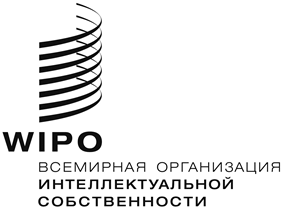 RCDIP/24/10CDIP/24/10CDIP/24/10ОРИГИНАЛ:  английский  ОРИГИНАЛ:  английский  ОРИГИНАЛ:  английский  ДАТА:  11 сентября 2019 г. ДАТА:  11 сентября 2019 г. ДАТА:  11 сентября 2019 г. BIPAВедомство интеллектуальной собственности Намибиишв. фр.швейцарские франкиПДРПовестка дня в области развитияКСРКомитет содействия развитию (ОЭСР)ОКД ПДРОтдел координации деятельности в рамках Повестки дня в области развитияESPEПолитехническое училище вооруженных силИСинтеллектуальная собственностьПИСправа интеллектуальной собственностиОЭСРОрганизация экономического сотрудничества и развитияПМОпланирование, мониторинг и оценкаУКРуправление, ориентированное на конкретные результатыSENADIНациональное ведомство по правам интеллектуальной собственности ЭквадораSLTDAУправление по развитию туризма Шри-Ланки(показатели) SMARTконкретные, измеримые, достижимые, реалистичные и спланированные по времени показателиТВКтрадиционные выражения культурыТЗтрадиционные знания ООНОрганизация Объединенных НацийЮНКТАДКонференция ООН по торговле и развитиюЮНЕГГруппа ООН по вопросам оценкиЮНЕППрограмма ООН по окружающей средеЮНЕСКООрганизация Объединенных Наций по вопросам образования, науки и культурыЮНИДООрганизация Объединенных Наций по промышленному развитиюЮНВТОВсемирная туристская организацияВОЗВсемирная организация здравоохраненияВОИСВсемирная организация интеллектуальной собственностиВТОВсемирная торговая организацияДополнение IПроектный документДополнение IIТехническое заданиеДополнение IIIПеречень лиц, с которыми были проведены собеседованияДополнение IVСписок документов